«в регистр»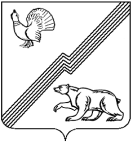 АДМИНИСТРАЦИЯ ГОРОДА ЮГОРСКАХанты-Мансийского автономного округа – Югры ПОСТАНОВЛЕНИЕ   (проект)    от    ___________                                                                                                          № ______О внесении изменений в постановление администрации города Югорска от 13.11.2010  №  2059В связи с уточнением объемов финансирования мероприятий долгосрочной целевой программы «Реализация приоритетного национального проекта в сфере здравоохранения в городе Югорске на 2011 – 2013 годы»:1.  Внести в постановление администрации города Югорска от 13.11.2010 № 2059 «Об утверждении долгосрочной целевой программы «Реализация приоритетного национального проекта в сфере здравоохранения в городе Югорске на 2011 – 2013 годы» (с изменениями от 01.11.2011) следующие   изменения:1.1.  В приложении к постановлению:1.1.1 Раздел I «Паспорт долгосрочной целевой программы изложить в редакции согласно приложению 1;1.1.2. Абзац третий раздела 3 «Перечень программных мероприятий» изложить в следующей редакции:«Для выполнения 2 задачи  Программы  планируется реализовать следующие мероприятия:1. Приобретение комбинированных противотуберкулезных препаратов для больных туберкулезом детей и взрослых, не входящих в Перечень лекарств.2. Приобретение резервных противотуберкулезных препаратов для больных  с лекарственной устойчивостью.3. Проведение химиопрофилактики против туберкулеза детям с виражом туберкулиновой пробы, гиперэргическими реакциями на туберкулин, контактным из очагов с бактериовыделением.4. Приобретение дезинфекцирующих средств для обработки очагов туберкулезной инфекции.5. Обеспечение проезда социально-дезадаптированных граждан больных туберкулезом для стационарного лечения (изоляции из очагов туберкулёзной инфекции), детей на санаторно-курортное лечение в противотуберкулезные учреждения.6. Приобретение внутрикожного диагностического теста.7. Приобретение и изготовление наглядной агитации по профилактике туберкулеза среди населения.»;1.1.3. Абзац первый раздела 4 «Обоснование ресурсного обеспечения программы, источники финансирования» изложить в следующей редакции:«Объем финансирования Программы на 2011 — 2013 годы за счет средств бюджета города Югорска составит  6 549,0 тыс. рублей, в том числе  2011 год –   2569,0 тыс. рублей, 2012 год –   1980,0 тыс. рублей,     2013 год – 2000,0  тыс. рублей.».1.2. Приложение 2 к Программе «Перечень мероприятий долгосрочной целевой программы»     изложить в  редакции согласно приложению 2.2. Опубликовать настоящее постановление в газете «Югорский вестник» и разместить на официальном сайте администрации города Югорска.3. Настоящее постановление вступает в силу после его официального опубликования в газете «Югорский вестник» и распространяется на правоотношения, возникшие с 01 января 2011 года.. Глава администрации города Югорска                                                                                                                   М. И. Бодак исполнитель:отдел по здравоохранениюСогласовано:Зам. главы администрации  города                                                         __________Т. И. Долгодворова Департамент финансов                                                                           ____________ Л. И. ГоршковаУправление экономической политики                                                  ____________ И. В. ГрудцынаЮридическое управление                                                                        ____________А. В. Бородкин     Заместитель главы администрации                                                           ____________В.А. Княжева   Проект нормативного правового акта коррупционных факторов не содержит Начальник отдела по здравоохранению и соц. вопросам                                                                                            ____________В. В. Иванов «____»_____2011Приложение 1 к постановлению администрации города Югорска от _________ № _____ПАСПОРТдолгосрочной целевой программыНаименование долгосрочной целевой программыРеализация приоритетного национального проекта в сфере здравоохранения в городе Югорске на 2011 — 2013 годыДата принятия решения о разработке долгосрочной целевой программыРаспоряжение от 27.10.2010 № 910 «О разработке долгосрочной целевой программы»Дата утверждения долгосрочной целевой программы13.11.2010Заказчик (инициатор) долгосрочной целевой программыАдминистрация города ЮгорскаРазработчик долгосрочной целевой программыОтдел по здравоохранению и социальным вопросам администрации города ЮгорскаКоординатор долгосрочной целевой программыОтдел по здравоохранению и социальным вопросам администрации города ЮгорскаЦели и задачи долгосрочной целевой программыЦель:  Совершенствование оказания первичной медико-санитарной помощи, снижение заболеваемости, инвалидности и смертности населения города Югорска, включая преждевременную смертностьЗадача 1.  Обеспечение доступности и качества оказания медицинской помощи при дорожно-транспортных происшествияхЗадача 2.  Профилактика, диагностика и лечение туберкулезаЗадача 3.  Профилактика, диагностика и лечение ВИЧ-инфекции, гепатитов В и СЗадача 4.  Профилактика инфекционных заболеванийЗадача 5.  Профилактика сердечно-сосудистых заболеванийЗадача 6. Систематическое информирование населения о реализации ПрограммыОжидаемые непосредственные результаты реализации  долгосрочной целевой программы1. Улучшение медико-демографических показателей;2. Снижение заболеваемости туберкулезом,  ВИЧ-инфекцией, инфекционными заболеваниями, управляемыми средствами специфической профилактики; 3. Раннее выявление артериальной гипертонии, снижение  числа её осложнений и уровня преждевременной смертности от болезней системы кровообращения.Сроки реализации долгосрочной целевой программы2011-2013 годыОбъемы и источники финансирования  долгосрочной целевой программыОбъем финансирования Программы за счет средств бюджета города Югорска  на весь срок ее реализации  составит 6549,0  тыс. рублей, в том числе:                                                                2011 год –   2569,0 тыс. рублей;                          2012 год –   1980,0  тыс. рублей;                    2013 год –    2000,0 тыс. рублей.                                     Ожидаемые конечные результаты                                    реализации долгосрочной целевой программы (показатели                                 социально-экономической эффективности)Ожидаемые результаты реализации Программы:- снижение уровня заболеваемости населения города Югорска, в том числе заболеваниями социального характера;   - улучшение диспансеризации взрослого населения;- снижение уровней инвалидности и смертности трудоспособного населения от управляемых причин;- информирование населения о  мероприятиях приоритетного национального проекта в сфере здравоохранения  в средствах массовой информации.